Неизведанное рядом                                                                         То, что я услышал, я забыл.                                                                         То, что я увидел, я помню.                                                                         То, что я сделал, я знаю.Часто родители ищут для своего ребёнка занятие, которое было бы связано с естественным, природным  материалом, было бы психологически по силам ребёнку. Такое занятие не нужно искать, оно всегда под рукой. Это игры и эксперименты с песком. Нет ничего проще песка, и в тоже время именно песок становится материалом для создания уникальных миров и умело сплетённых историй.Песок – идеально «детский» материал. Ещё не умея говорить, ребёнок с его помощью способен выражать собственные мысли или воплощать сложные замыслы. Песок обладает способностью пропускать воду.  Поэтому многие специалисты утверждают, что он поглощает негативную энергию, повышает настроение,  улучшает психологический настрой, то есть создаёт благоприятные условия для развития и роста ребёнка.  Дети по природе своей – исследователи и необходимо помочь им делать открытия, дать возможность пробовать, искать, изучать, думать, размышлять, анализировать, делать выводы экспериментировать, а самое главное самовыражаться.Лето – самое хорошее время года для проведения опытов с солнечным светом, воздухом, водой, песком. Вашему вниманию предлагаются опыты, которые  мы провели совместно с детьми в группе и на участке детского сада.Опыты с песком №1 «Откуда берётся песок»Материал: камни, листы белой бумаги, лупа.Ход эксперимента:Возьмите 2 камня и постучите ими друг о друга, потрите их над листом бумаге.Как вы думаете, что это сыплется?Возьмите лупы, рассмотрите это.Как мы получили песок?Как в природе появляется песок?Вывод: Ветер, вода разрушают камни, в результате чего и появляется песок.№2 «Из чего состоит песок»Материал: стаканчики с песком, листы белой бумаги, лупы.Ход эксперимента:Насыпьте песок на листок бумаге, с помощью лупы рассмотрите его.Из чего состоит песок? (зёрнышек – песчинок)Как выглядят песчинки?Похожи ли песчинки одна на другую?Чтобы получилось большая горка песка нужно очень много песка.Вывод: Песок состоит из мелких песчинок, которые не прилипают друг к другу. №3 «Легко ли сыпется песок»Материал: подносы с песком.Ход эксперимента:Предложить набрать в кулачок горсть песка и выпустить его маленькой струйкой.Легко ли он сыпется?Вывод: сухой песок легко сыпется и рассыпается на песчинки.№4 «Куда исчезла вода»Материал: стаканчики с песком и водой.Ход эксперимента:В стаканчик с песком нальём воды. Потрогаем песок.Каким он стал?Куда исчезла вода?Вывод: вода быстро впитывается в песок.№ 5«Лепим из песка»Материал: подносы с мокрым песком.Ход эксперимента:Попробуем слепить из мокрого песка шарики, колбаски. Оставить до высыханияЧто происходит с поделками из песка после высыхания?Вывод: Из мокрого песка можно лепить, но после высыхания он рассыпается.№6 «Мокрый песок принимает любую нужную форму»Материал: поднос с мокрым песком, различные формочки.Ход эксперимента:Насыплем мокрый песок в формочки, сделаем фигурки.Какие фигурки получились?Из какого песка удалось сделать фигурки?Вывод: Мокрый песок принимает любую форму.№7 «На мокром песке остаются следы, отпечатки»Материал: подносы с мокрым и сухим песком.Ход эксперимента:Предложить на сухом песке оставить отпечатки ладошек.Хорошо видны отпечатки?Педагог смачивает песок, перемешивает его, ровняет, предлагает на мокром песке оставить отпечатки ладошек.Теперь получается? (Посмотрите, виден каждый пальчик)Вывод: На мокром песке остаются следы, отпечатки, а на сухом нет.             Песок – природный материал. Как часть природы он даёт человеку отдых, наполняет его энергией и желанием созидать. Он способен  быть лёгким, почти невидимым или крепким строительным материалом, мягким или плотным. Его главное достоинство в том, что он разнообразен и способен принимать любую форму. Таким же многообразным становится выражение собственных мыслей. Ребёнок, рисующий на песке или возводящий стены миниатюрного городка, чувствует себя настоящим творцом, в силах которого построить всё, что приходит ему в голову, без ограничений.Что нужно для игры в песок?А нужно, в сущности, так мало:Любовь, желанье, доброта,Чтоб Вера в Детство не пропала.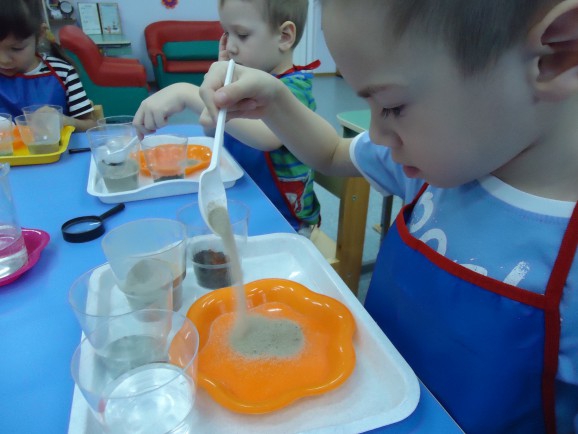 